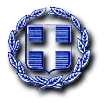 Αρμόδιος	: Ι. ΚολλύρηςΤηλ	    	: 210 6895846Fax 	         	: 210 6853330Email	        	: tkesom@halandri.grΤΙΜΟΛΟΓΙΟ  ΠΡΟΣΦΟΡΑΣ ΟΜΑΔΑ Α: ΟΜΑΔΑ Α: ΑΣΦΑΛΙΣΗ ΟΧΗΜΑΤΩΝCPV: 66514110-0 Υπηρεσίες ασφάλισης μηχανοκίνητων οχημάτων.Της ατομικής επιχείρησης / ημεδαπό νομικό πρόσωπο ..……………………………………………………………………………..με έδρα …………………………………………………………………………………………………………………………………………………οδός …………………………………………………………… αριθμός ……………… Τ.Κ. ………………………….................αρ. τηλ. ………………………………… αρ. κινητού τηλ. ………………………. αρ. τηλε/τυπου ( fax ) ..…..……………………Αφού έλαβα γνώση των όρων της διακήρυξης του διαγωνισμού που αναγράφεται στον τίτλο & των λοιπών στοιχείων της μελέτης , υποβάλλω την παρούσα προσφορά και δηλώνω ότι αποδέχομαι πλήρως και χωρίς επιφύλαξη όλα τα ανωτέρω και αναλαμβάνω την εκτέλεση της παρούσας Υπηρεσίας.    ΛΙΣΤΑ ΟΧΗΜΑΤΩΝ ΛΙΣΤΑ ΟΧΗΜΑΤΩΝ ΛΙΣΤΑ ΟΧΗΜΑΤΩΝ ΛΙΣΤΑ ΟΧΗΜΑΤΩΝ ΛΙΣΤΑ ΟΧΗΜΑΤΩΝ ΛΙΣΤΑ ΟΧΗΜΑΤΩΝ ΛΙΣΤΑ ΟΧΗΜΑΤΩΝ ΥΠΗΡΕΣΙΑ 20:   ΚΑΘΑΡΙΟΤΗΤΑΣ ΚΑΙ ΗΛΕΚΤΡΟΦΩΤΙΣΜΟΥΥΠΗΡΕΣΙΑ 20:   ΚΑΘΑΡΙΟΤΗΤΑΣ ΚΑΙ ΗΛΕΚΤΡΟΦΩΤΙΣΜΟΥΥΠΗΡΕΣΙΑ 20:   ΚΑΘΑΡΙΟΤΗΤΑΣ ΚΑΙ ΗΛΕΚΤΡΟΦΩΤΙΣΜΟΥΥΠΗΡΕΣΙΑ 20:   ΚΑΘΑΡΙΟΤΗΤΑΣ ΚΑΙ ΗΛΕΚΤΡΟΦΩΤΙΣΜΟΥΥΠΗΡΕΣΙΑ 20:   ΚΑΘΑΡΙΟΤΗΤΑΣ ΚΑΙ ΗΛΕΚΤΡΟΦΩΤΙΣΜΟΥΥΠΗΡΕΣΙΑ 20:   ΚΑΘΑΡΙΟΤΗΤΑΣ ΚΑΙ ΗΛΕΚΤΡΟΦΩΤΙΣΜΟΥΥΠΗΡΕΣΙΑ 20:   ΚΑΘΑΡΙΟΤΗΤΑΣ ΚΑΙ ΗΛΕΚΤΡΟΦΩΤΙΣΜΟΥΚ.Α. 20.6253.01Κ.Α. 20.6253.01Κ.Α. 20.6253.01Κ.Α. 20.6253.01Κ.Α. 20.6253.01Κ.Α. 20.6253.01Κ.Α. 20.6253.01Α/ΑΑΡΙΘΜΟΣ ΚΥΚΛΟΦ.ΑΡΙΘΜΟΣ ΚΥΚΛΟΦ.ΕΙΔΟΣ ΟΧΗΜΑΤΟΣΕΙΔΟΣ ΟΧΗΜΑΤΟΣΕΙΔΟΣ ΟΧΗΜΑΤΟΣΠΡΟΣΦΟΡΑ (€)1ΚΗΗ7732ΚΗΗ7732ΕΠΙΒΑΤΙΚΟΕΠΙΒΑΤΙΚΟΕΠΙΒΑΤΙΚΟ2ΟΒΕ 0020ΟΒΕ 0020ΔΙΚΥΚΛΟΔΙΚΥΚΛΟΔΙΚΥΚΛΟ3ΟΒΕ 0024ΟΒΕ 0024ΔΙΚΥΚΛΟΔΙΚΥΚΛΟΔΙΚΥΚΛΟ4ΙΜΚ 0438ΙΜΚ 0438ΔΙΚΥΚΛΟΔΙΚΥΚΛΟΔΙΚΥΚΛΟ5ΙΜΚ 0439ΙΜΚ 0439ΔΙΚΥΚΛΟΔΙΚΥΚΛΟΔΙΚΥΚΛΟ6ΤΖΙ 0366ΤΖΙ 0366ΔΙΚΥΚΛΟ ΔΙΚΥΚΛΟ ΔΙΚΥΚΛΟ 7ΤΖΙ 0367ΤΖΙ 0367ΔΙΚΥΚΛΟ ΔΙΚΥΚΛΟ ΔΙΚΥΚΛΟ 8ΤΖΙ 0368ΤΖΙ 0368ΔΙΚΥΚΛΟ ΔΙΚΥΚΛΟ ΔΙΚΥΚΛΟ 9ΤΖΡ 0193ΤΖΡ 0193ΔΙΚΥΚΛΟ ΔΙΚΥΚΛΟ ΔΙΚΥΚΛΟ 10ΤΖΡ 0194ΤΖΡ 0194ΔΙΚΥΚΛΟ ΔΙΚΥΚΛΟ ΔΙΚΥΚΛΟ 11ΤΖΡ 0195ΤΖΡ 0195ΔΙΚΥΚΛΟ ΔΙΚΥΚΛΟ ΔΙΚΥΚΛΟ 12ΚΗΗ 3970ΚΗΗ 3970ΕΠΙΒΑΤΙΚΟΕΠΙΒΑΤΙΚΟΕΠΙΒΑΤΙΚΟ13ΚΗΗ 5925ΚΗΗ 5925ΕΠΙΒΑΤΙΚΟΕΠΙΒΑΤΙΚΟΕΠΙΒΑΤΙΚΟ14ΚΗΗ 5922ΚΗΗ 5922ΕΠΙΒΑΤΙΚΟΕΠΙΒΑΤΙΚΟΕΠΙΒΑΤΙΚΟ15ΚΗΗ7734ΚΗΗ7734ΕΠΙΒΑΤΙΚΟΕΠΙΒΑΤΙΚΟΕΠΙΒΑΤΙΚΟ16ΚΗΗ 5882ΚΗΗ 5882ΗΜΙΦΟΡΤΗΓΟΗΜΙΦΟΡΤΗΓΟΗΜΙΦΟΡΤΗΓΟ17ΚΗΗ 5883ΚΗΗ 5883ΗΜΙΦΟΡΤΗΓΟΗΜΙΦΟΡΤΗΓΟΗΜΙΦΟΡΤΗΓΟ18ΚΗΗ 5866ΚΗΗ 5866ΗΜΙΦΟΡΤΗΓΟΗΜΙΦΟΡΤΗΓΟΗΜΙΦΟΡΤΗΓΟ19KHO 5999KHO 5999ΗΜΙΦΟΡΤΗΓΟΗΜΙΦΟΡΤΗΓΟΗΜΙΦΟΡΤΗΓΟ20ΚΗΗ 5902ΚΗΗ 5902ΗΜΙΦΟΡΤΗΓΟΗΜΙΦΟΡΤΗΓΟΗΜΙΦΟΡΤΗΓΟ21KHH 7642KHH 7642ΗΜΙΦΟΡΤΗΓΟΗΜΙΦΟΡΤΗΓΟΗΜΙΦΟΡΤΗΓΟ22ΟΙΤ 296ΟΙΤ 296ΔΙΚΥΚΛΟΔΙΚΥΚΛΟΔΙΚΥΚΛΟ23ΟΙΤ 297ΟΙΤ 297ΔΙΚΥΚΛΟΔΙΚΥΚΛΟΔΙΚΥΚΛΟ24ΙΟΧ 0160ΙΟΧ 0160ΔΙΚΥΚΛΟΔΙΚΥΚΛΟΔΙΚΥΚΛΟ25HNY 0414HNY 0414ΔΙΚΥΚΛΟΔΙΚΥΚΛΟΔΙΚΥΚΛΟ26AZE 1697AZE 1697ΜΟΤ/ΛΑΤΟΜΟΤ/ΛΑΤΟΜΟΤ/ΛΑΤΟ27ΚΗΟ 5933ΚΗΟ 5933ΜΥΛΟΣΜΥΛΟΣΜΥΛΟΣ28ΚΗΟ 5934ΚΗΟ 5934ΜΥΛΟΣΜΥΛΟΣΜΥΛΟΣ29ΚΗΟ 5935ΚΗΟ 5935ΜΥΛΟΣΜΥΛΟΣΜΥΛΟΣ30ΚΗΟ 5938ΚΗΟ 5938ΜΥΛΟΣΜΥΛΟΣΜΥΛΟΣ31ΚΗΟ 6500ΚΗΟ 6500ΜΥΛΟΣΜΥΛΟΣΜΥΛΟΣ32ΚΗΟ 6266ΚΗΟ 6266ΜΥΛΟΣΜΥΛΟΣΜΥΛΟΣ33ΚΗΗ 5906ΚΗΗ 5906ΜΥΛΟΣΜΥΛΟΣΜΥΛΟΣ34ΚΗΗ 4390ΚΗΗ 4390ΠΡΕΣΑ ΦΥΣ. ΑΕΡ.ΠΡΕΣΑ ΦΥΣ. ΑΕΡ.ΠΡΕΣΑ ΦΥΣ. ΑΕΡ.35ΚΗΗ 4391ΚΗΗ 4391ΠΡΕΣΑ ΦΥΣ. ΑΕΡ.ΠΡΕΣΑ ΦΥΣ. ΑΕΡ.ΠΡΕΣΑ ΦΥΣ. ΑΕΡ.36ΚΗΙ 5826ΚΗΙ 5826ΠΡΕΣΑΠΡΕΣΑΠΡΕΣΑ37ΚΗΙ 5827ΚΗΙ 5827ΠΡΕΣΑΠΡΕΣΑΠΡΕΣΑ38ΚΗΟ 6497ΚΗΟ 6497ΠΡΕΣΑΠΡΕΣΑΠΡΕΣΑ39ΚΗΙ 6688ΚΗΙ 6688ΠΡΕΣΑΠΡΕΣΑΠΡΕΣΑ40ΚΗΙ 6689ΚΗΙ 6689ΠΡΕΣΑΠΡΕΣΑΠΡΕΣΑ41ΚΗΗ 6232ΚΗΗ 6232ΠΡΕΣΑΠΡΕΣΑΠΡΕΣΑ42ΚΗΗ 6233ΚΗΗ 6233ΠΡΕΣΑΠΡΕΣΑΠΡΕΣΑ43ΚΗΗ 6234ΚΗΗ 6234ΠΡΕΣΑΠΡΕΣΑΠΡΕΣΑ44ΚΗΗ 6167ΚΗΗ 6167ΠΡΕΣΑ (ΑΝΑΚΥΚΛ)ΠΡΕΣΑ (ΑΝΑΚΥΚΛ)ΠΡΕΣΑ (ΑΝΑΚΥΚΛ)45ΚΗΗ 6208ΚΗΗ 6208ΠΡΕΣΑ (ΑΝΑΚΥΚΛ)ΠΡΕΣΑ (ΑΝΑΚΥΚΛ)ΠΡΕΣΑ (ΑΝΑΚΥΚΛ)46KHI 3657KHI 3657ΠΡΕΣΑ (ΑΝΑΚΥΚΛ)ΠΡΕΣΑ (ΑΝΑΚΥΚΛ)ΠΡΕΣΑ (ΑΝΑΚΥΚΛ)47KHI  8638KHI  8638ΠΡΕΣΑ (ΑΝΑΚΥΚΛ)ΠΡΕΣΑ (ΑΝΑΚΥΚΛ)ΠΡΕΣΑ (ΑΝΑΚΥΚΛ)48ΚΗΗ 5890ΚΗΗ 5890ΠΡΕΣΑ (ΑΝΑΚΥΚΛ)ΠΡΕΣΑ (ΑΝΑΚΥΚΛ)ΠΡΕΣΑ (ΑΝΑΚΥΚΛ)49ΚΗΗ 5937ΚΗΗ 5937ΠΡΕΣΑ (ΑΝΑΚΥΚΛ)ΠΡΕΣΑ (ΑΝΑΚΥΚΛ)ΠΡΕΣΑ (ΑΝΑΚΥΚΛ)50ΚΗΗ 7641ΚΗΗ 7641ΠΡΕΣΑ (ΑΝΑΚΥΚΛ)ΠΡΕΣΑ (ΑΝΑΚΥΚΛ)ΠΡΕΣΑ (ΑΝΑΚΥΚΛ)51ΚΗΟ 6443ΚΗΟ 6443ΑΝΟΙΧΤΟ ΦΟΡΤ. ΜΕ ΑΡΠΑΓΗΑΝΟΙΧΤΟ ΦΟΡΤ. ΜΕ ΑΡΠΑΓΗΑΝΟΙΧΤΟ ΦΟΡΤ. ΜΕ ΑΡΠΑΓΗ52ΚΗΗ 3996ΚΗΗ 3996ΑΝΟΙΧΤΟ ΦΟΡΤ. ΜΕ ΑΡΠΑΓΗΑΝΟΙΧΤΟ ΦΟΡΤ. ΜΕ ΑΡΠΑΓΗΑΝΟΙΧΤΟ ΦΟΡΤ. ΜΕ ΑΡΠΑΓΗ53KHI 7100KHI 7100ΑΝΟΙΧΤΟ ΦΟΡΤ. ΜΕ ΑΡΠΑΓΗΑΝΟΙΧΤΟ ΦΟΡΤ. ΜΕ ΑΡΠΑΓΗΑΝΟΙΧΤΟ ΦΟΡΤ. ΜΕ ΑΡΠΑΓΗ54KHH7434KHH7434ΑΝΟΙΧΤΟ ΦΟΡΤΗΓΟ ΑΝΑΤΡΕΠΟΜΕΝΟΑΝΟΙΧΤΟ ΦΟΡΤΗΓΟ ΑΝΑΤΡΕΠΟΜΕΝΟΑΝΟΙΧΤΟ ΦΟΡΤΗΓΟ ΑΝΑΤΡΕΠΟΜΕΝΟ55KHY 8285KHY 8285ΑΝΟΙΧΤΟ ΦΟΡΤ. ΤΕΤΡΑΞΟΝΙΚΟΑΝΟΙΧΤΟ ΦΟΡΤ. ΤΕΤΡΑΞΟΝΙΚΟΑΝΟΙΧΤΟ ΦΟΡΤ. ΤΕΤΡΑΞΟΝΙΚΟ56ΚΗΗ5936ΚΗΗ5936ΤΡΑΚΤΟΡΑΣΤΡΑΚΤΟΡΑΣΤΡΑΚΤΟΡΑΣ57ΜΕ 68544ΜΕ 68544ΠΛΥΝΤΗΡΙΟ ΚΑΔΩΝΠΛΥΝΤΗΡΙΟ ΚΑΔΩΝΠΛΥΝΤΗΡΙΟ ΚΑΔΩΝ58ΜΕ 96740ΜΕ 96740ΠΛΥΝΤΗΡΙΟ ΚΑΔΩΝΠΛΥΝΤΗΡΙΟ ΚΑΔΩΝΠΛΥΝΤΗΡΙΟ ΚΑΔΩΝ59ΜΕ 142519ΜΕ 142519ΠΛΥΝΤΗΡΙΟ ΚΑΔΩΝΠΛΥΝΤΗΡΙΟ ΚΑΔΩΝΠΛΥΝΤΗΡΙΟ ΚΑΔΩΝ60ΜΕ 25610ΜΕ 25610EΚΣΚΑΦΕΑΣ-ΦΟΡΤΩΤΗΣEΚΣΚΑΦΕΑΣ-ΦΟΡΤΩΤΗΣEΚΣΚΑΦΕΑΣ-ΦΟΡΤΩΤΗΣ61ME 91311ME 91311EΚΣΚΑΦΕΑΣ-ΦΟΡΤΩΤΗΣEΚΣΚΑΦΕΑΣ-ΦΟΡΤΩΤΗΣEΚΣΚΑΦΕΑΣ-ΦΟΡΤΩΤΗΣ62ΜΕ134025ΜΕ134025EΚΣΚΑΦΕΑΣ-ΦΟΡΤΩΤΗΣEΚΣΚΑΦΕΑΣ-ΦΟΡΤΩΤΗΣEΚΣΚΑΦΕΑΣ-ΦΟΡΤΩΤΗΣ63ΜΕ136344ΜΕ136344ΜΙΚΡΟΣ ΦΟΡΤΩΤΗΣΜΙΚΡΟΣ ΦΟΡΤΩΤΗΣΜΙΚΡΟΣ ΦΟΡΤΩΤΗΣ64ΜΕ 91312ΜΕ 91312ΜΙΚΡΟΣ ΦΟΡΤΩΤΗΣΜΙΚΡΟΣ ΦΟΡΤΩΤΗΣΜΙΚΡΟΣ ΦΟΡΤΩΤΗΣ65ME 87404ME 87404ΣAΡΩΘΡΟΣAΡΩΘΡΟΣAΡΩΘΡΟ66ΜΕ 107683ΜΕ 107683ΣAΡΩΘΡΟΣAΡΩΘΡΟΣAΡΩΘΡΟ67ΜΕ 117748ΜΕ 117748ΣAΡΩΘΡΟΣAΡΩΘΡΟΣAΡΩΘΡΟ68ME 96741ME 96741ΣAΡΩΘΡΟΣAΡΩΘΡΟΣAΡΩΘΡΟ69ΜΕ 140851ΜΕ 140851ΣAΡΩΘΡΟΣAΡΩΘΡΟΣAΡΩΘΡΟ70ΜΕ 140865ΜΕ 140865ΣAΡΩΘΡΟΣAΡΩΘΡΟΣAΡΩΘΡΟ71ΜΕ 140866ΜΕ 140866ΣAΡΩΘΡΟΣAΡΩΘΡΟΣAΡΩΘΡΟ72ΑΡ. ΠΛΑΙΣ. 14151ΑΡ. ΠΛΑΙΣ. 14151ΚΛΑΔΟΘΡΥΜΑΤΙΣΤΗΣΚΛΑΔΟΘΡΥΜΑΤΙΣΤΗΣΚΛΑΔΟΘΡΥΜΑΤΙΣΤΗΣ731VR714195F10003361VR714195F1000336ΚΛΑΔΟΘΡΥΜΑΤΙΣΤΗΣΚΛΑΔΟΘΡΥΜΑΤΙΣΤΗΣΚΛΑΔΟΘΡΥΜΑΤΙΣΤΗΣ74KHI 7095KHI 7095ΣΧΟΛΙΚΟ ΛΕΩΦΟΡΕΙΟΣΧΟΛΙΚΟ ΛΕΩΦΟΡΕΙΟΣΧΟΛΙΚΟ ΛΕΩΦΟΡΕΙΟ75ΚΗΙ 5749ΚΗΙ 5749ΕΠΙΒΑΤΙΚΟΕΠΙΒΑΤΙΚΟΕΠΙΒΑΤΙΚΟ76ΚΗΗ 3971ΚΗΗ 3971ΕΠΙΒΑΤΙΚΟΕΠΙΒΑΤΙΚΟΕΠΙΒΑΤΙΚΟ77ΚΗΗ 5926ΚΗΗ 5926ΕΠΙΒΑΤΙΚΟΕΠΙΒΑΤΙΚΟΕΠΙΒΑΤΙΚΟ78ΚΗΗ7733ΚΗΗ7733ΕΠΙΒΑΤΙΚΟΕΠΙΒΑΤΙΚΟΕΠΙΒΑΤΙΚΟ79KHO 6430KHO 6430ΗΜΙΦΟΡΤΗΓΟΗΜΙΦΟΡΤΗΓΟΗΜΙΦΟΡΤΗΓΟ80KHH7436KHH7436ΗΜΙΦΟΡΤΗΓΟΗΜΙΦΟΡΤΗΓΟΗΜΙΦΟΡΤΗΓΟ81KHH7437KHH7437ΗΜΙΦΟΡΤΗΓΟΗΜΙΦΟΡΤΗΓΟΗΜΙΦΟΡΤΗΓΟ82ΚΗΗ 5648ΚΗΗ 5648ΗΜΙΦΟΡΤΗΓΟΗΜΙΦΟΡΤΗΓΟΗΜΙΦΟΡΤΗΓΟ83ΟΒΕ 0021ΟΒΕ 0021ΔΙΚΥΚΛΟΔΙΚΥΚΛΟΔΙΚΥΚΛΟ84ΗΒΖ 0512ΗΒΖ 0512ΔΙΚΥΚΛΟΔΙΚΥΚΛΟΔΙΚΥΚΛΟ85ΟΒΧ 0587ΟΒΧ 0587ΔΙΚΥΚΛΟΔΙΚΥΚΛΟΔΙΚΥΚΛΟ86ΟΒΧ 0588ΟΒΧ 0588ΔΙΚΥΚΛΟΔΙΚΥΚΛΟΔΙΚΥΚΛΟ87ΚΗΙ 5921ΚΗΙ 5921ΛΕΩΦΟΡΕΙΟΛΕΩΦΟΡΕΙΟΛΕΩΦΟΡΕΙΟ88ΚΗΙ 5922ΚΗΙ 5922ΛΕΩΦΟΡΕΙΟΛΕΩΦΟΡΕΙΟΛΕΩΦΟΡΕΙΟ89ΚΗΗ 5927ΚΗΗ 5927ΛΕΩΦΟΡΕΙΟΛΕΩΦΟΡΕΙΟΛΕΩΦΟΡΕΙΟ90KHH 5938KHH 5938ΛΕΩΦΟΡΕΙΟΛΕΩΦΟΡΕΙΟΛΕΩΦΟΡΕΙΟ91KHH 5939KHH 5939ΛΕΩΦΟΡΕΙΟΛΕΩΦΟΡΕΙΟΛΕΩΦΟΡΕΙΟ92KHH 5940KHH 5940ΛΕΩΦΟΡΕΙΟΛΕΩΦΟΡΕΙΟΛΕΩΦΟΡΕΙΟ93KHH 5941KHH 5941ΛΕΩΦΟΡΕΙΟΛΕΩΦΟΡΕΙΟΛΕΩΦΟΡΕΙΟ94ΜΕ 66601ΜΕ 66601ΓΕΡΑΝΟΣ ΚΑΛΑΘΟΦΟΡΟΣΓΕΡΑΝΟΣ ΚΑΛΑΘΟΦΟΡΟΣΓΕΡΑΝΟΣ ΚΑΛΑΘΟΦΟΡΟΣ95ΚΗΗ 5924ΚΗΗ 5924ΕΠΙΒΑΤΙΚΟΕΠΙΒΑΤΙΚΟΕΠΙΒΑΤΙΚΟ96KHH7435KHH7435ΗΜΙΦΟΡΤΗΓΟΗΜΙΦΟΡΤΗΓΟΗΜΙΦΟΡΤΗΓΟ97KHO 5822KHO 5822ΗΜΙΦΟΡΤΗΓΟΗΜΙΦΟΡΤΗΓΟΗΜΙΦΟΡΤΗΓΟ98ΚΗΙ 7056ΚΗΙ 7056HMIΦΟΡΤΗΓΟ (ΠΥΡΟΣΒΕΣΤΙΚΟ)HMIΦΟΡΤΗΓΟ (ΠΥΡΟΣΒΕΣΤΙΚΟ)HMIΦΟΡΤΗΓΟ (ΠΥΡΟΣΒΕΣΤΙΚΟ)99ΚΗΙ 6675ΚΗΙ 6675ΥΔΡΟΦΟΡΑΥΔΡΟΦΟΡΑΥΔΡΟΦΟΡΑ100ΚΗΗ 6317ΚΗΗ 6317HMIΦΟΡΤΗΓΟ (ΠΥΡΟΣΒΕΣΤΙΚΟ ΠΟΛ. ΠΡΟΣΤΑΣΙΑ)HMIΦΟΡΤΗΓΟ (ΠΥΡΟΣΒΕΣΤΙΚΟ ΠΟΛ. ΠΡΟΣΤΑΣΙΑ)HMIΦΟΡΤΗΓΟ (ΠΥΡΟΣΒΕΣΤΙΚΟ ΠΟΛ. ΠΡΟΣΤΑΣΙΑ)101ΜΕ 108858ΜΕ 108858ΓΕΡΑΝΟΣ ΚΑΛΑΘΟΦΟΡΟΣΓΕΡΑΝΟΣ ΚΑΛΑΘΟΦΟΡΟΣΓΕΡΑΝΟΣ ΚΑΛΑΘΟΦΟΡΟΣ102KHO 6431KHO 6431ΗΜΙΦΟΡΤΗΓΟΗΜΙΦΟΡΤΗΓΟΗΜΙΦΟΡΤΗΓΟΣΥΝΟΛΙΚΟ ΠΟΣΟ:ΣΥΝΟΛΙΚΟ ΠΟΣΟ:ΣΥΝΟΛΙΚΟ ΠΟΣΟ:ΣΥΝΟΛΙΚΟ ΠΟΣΟ (Ολογράφως):ΣΥΝΟΛΙΚΟ ΠΟΣΟ (Ολογράφως):ΣΥΝΟΛΙΚΟ ΠΟΣΟ (Ολογράφως):ΓΕΝΙΚΟ ΣΥΝΟΛΟ ΟΜΑΔΑΣ Α:ΓΕΝΙΚΟ ΣΥΝΟΛΟ ΟΜΑΔΑΣ Α (Ολογράφως):